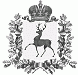 АДМИНИСТРАЦИЯСТАРОРУДКИНСКОГО СЕЛЬСОВЕТАШАРАНГСКОГО МУНИЦИПАЛЬНОГО РАЙОНАНИЖЕГОРОДСКОЙ ОБЛАСТИПОСТАНОВЛЕНИЕ10.07.2020										№34О присвоении почтовых адресовВ соответствии с Федеральным законом от 28.12.2013 №443-ФЗ «О федеральной информационной адресной системе и о внесении изменений в Федеральный закон «Об общих принципах организации местного самоуправления в Российской Федерации»», постановлению Правительства Российской Федерацииот 22.05.2015 №492 «О составе сведений об адресах, размещаемых в государственном адресном реестре, порядке межведомственного информационного взаимодействия при ведении государственного адресного реестра, о внесении изменений и признании утратившими силу некоторых актов Правительства Российской Федерации» и на основании постановления администрации Старорудкинского сельсовета Шарангского муниципального района Нижегородской области от 09.02.2015 №7 «Об утверждении правил присвоения, изменения и аннулирования адресов на территории Старорудкинского сельсовета», администрация Старорудкинского сельсовета Шарангского муниципального района Нижегородской области постановляет:1. Присвоить адрес жилому дому: Россия, Нижегородская область, Шарангский Муниципальный Район, Сельское Поселение Старорудкинский Сельсовет, Торопово деревня, дом 13. 2.Постановление №33 от 09.07.2020г. «О присвоении почтовых адресов» отменить.3. Контроль за исполнением настоящего постановления оставляю за собой.Глава администрации							А.В.Лежнина